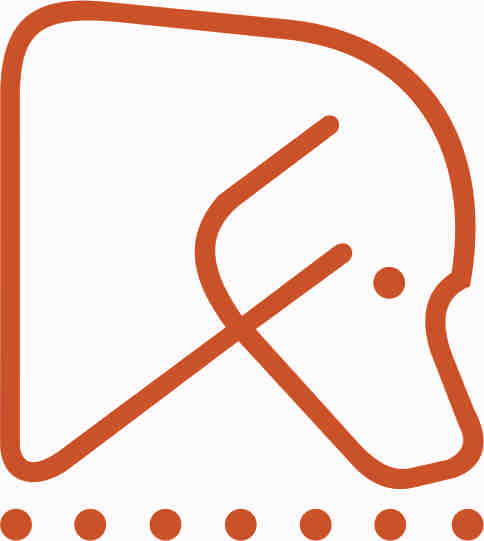 Associazione Muzzana Amatori TartufiGITA SOCIALE 18-19-20 ottobre 2019 URBINO patrimonio dell’umanità, culla del Rinascimento, città natale di Raffaello.                         56° FIERA Nazionale del Tartufo bianco SANT’ANGELO IN VADO/PUVenerdi 18 ottobre Ritrovo a Muzzana, presso “parcheggio ambulatori” alle ore  05:30Partenza con destinazione Montefelcino/PU , dove pranzeremo all’Agriturismo Villa Rosa.             Nel pomeriggio, sempre in agriturismo, visita alla tartufaia naturale con dimostrazione di cerca tartufo.   Siete pregati di portare calzature adatte  a terreno pesante. Tardo pomeriggio arrivo ad URBINO, ove pernotteremo all’Albergo San Domenico in pieno centro storico. Sabato 19 ottobrePrima colazione poi visita guidata alla Città di URBINO. Definita la città ideale del Rinascimento, è stata la realizzazione del sogno del Duca Federico di Montefeltro,  grande mecenate,  che chiamò alla sua corte i più famosi artisti del periodo, per costruire un perfetto rigore urbano prospettico proiettato al futuro, influenzando l’arte e l’architettura d’Europa per molti decenni. La visita guidata, sarà una passeggiata  tra vicoli, piole, chiese e palazzi, alla scoperta degli angoli più incantevoli e affascinanti della città,  del Palazzo Ducale e dei suoi interni, il Duomo, l’Ex Monastero di Santa Chiara, la Galleria Nazionale (esterni),casa di Raffaello (esterno). Pranzo presso Ristorante Il Cortegiano.Pomeriggio libero per continuare autonomamente la visita della città o programmi individuali.Cena di Gala  con piatti  in abbinamento al tartufo di Muzzana. Domenica 20 ottobrePrima colazione con conseguente sistemazione bagagli in bus.Partenza con destinazione SANT’ANGELO IN VADO /PU  ove visiteremo la 56a Fiera Nazionale  del tartufo bianco con pranzo libero.                                                                                                                                              Tardo pomeriggio partenza  per rientro a Muzzana.Gli orari precisi dei vari spostamenti e soste lungo il percorso verranno comunicati durante la gita.Per CONTATTI: Anita 338 9323907 – Gianpietro 338 4525310QUOTA DI PARTECIPAZIONE:€ 325,00 Supplemento camera singola €  30,00La quota comprende viaggio a/r con BUS GT.Pranzo del primo giorno.Pranzo del secondo giorno2 pernottamenti con mezza pensione di cui una cena con tartufo.Visita guidata alla Città di Urbino con visita interna Palazzo DucaleLa quota non comprende:Pranzo del terzo  giorno.Quant’altro non sopradescritto.CONDIZIONILe adesioni alla gita si potranno effettuare sabato 10 Agosto 2019  dalle ore 08:00 alle ore  11:00 presso il Bar Friuli, in p.zza S. Marco, fino al raggiungimento dei posti disponibili.All’atto dell’iscrizione verserete un acconto di € 125,00 (oppure, per chi  lo desidera,l’intera quota.)Il saldo dovrà essere effettuato sabato 28 settembre 2019, dalle ore 8:00 alle ore 11:00 presso il Bar Friuli in p.za San Marco. Oppure con bonifico bancario sempre entro il 28  settembre 2019                                       presso PRIMA CASSA Filiale di Muzzana del TurgnanoIBAN:  IT83 P086 3763 9900 3800 0056 135  Intestato all’Associazione Muzzana Amatori Tartufi..